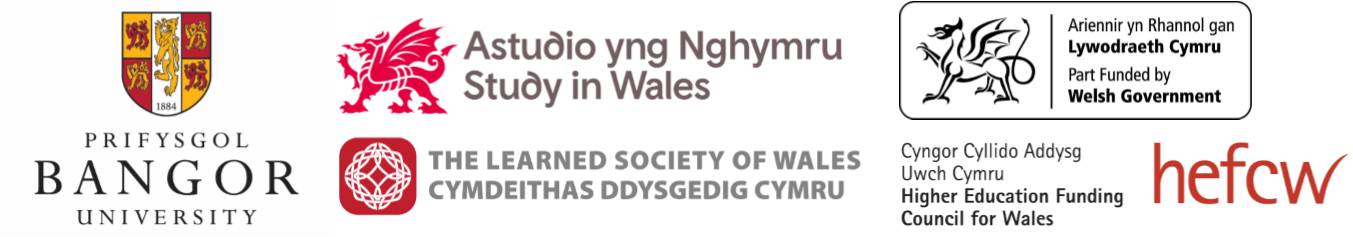 Prifysgolion fel Cymunedau Byd-eangPrifysgol Bangor – 13 Chwefror 2020Trefnir y digwyddiad hwn ar y cyd gan Brifysgolion Cymru a Chymdeithas Ddysgedig Cymru.Mae’n rhan o gyfres y Gymdeithas o ddigwyddiadau Cymru a’r Byd - i ddwysau dealltwriaeth a thrafodaeth ar ‘bŵer meddal’ y genedl12.30Cinio / Rhwydweithio / Cofrestru13.20Cyflwyniad i themâu’r digwyddiad; disgwyliadau’r dyddSyr Emyr Jones Parry – Llywydd, Cymdeithas Ddysgedig Cymru13.30Sesiwn 1 – Beth yw sefyllfa sector Cymru yng nghyd-destun y DU a’r cyd-destun byd-eang?Y Farn o GymruYr Athro Iwan Davies – Is-Ganghellor, Prifysgol Bangor / Cadeirydd Cymru Fyd-eangBarn y DUVivienne Stern – Cyfarwyddwr, Prifysgolion y DU RhyngwladolTrafodaeth panel14.30Sesiwn 2 – Sut gall y sector ddatblygu delwedd ryngwladol fwy nodedig?Cyflwyno Cymru fel cenedl sy’n ymgysylltu’n rhyngwladolYr Athro Simon Haslett, Pro Is-Ganghellor (Rhyngwladol a Gwella), Prifysgol Cymru Y Drindod Dewi SantGweithio yng nghyd-destun Deddf Cenedlaethau’r Dyfodol ac argyfwng yr hinsawddDr Gavin Bunting, Athro Cyswllt – Coleg Peirianneg, Prifysgol AbertaweTrafodaeth o amgylch y bwrdd ac adborth 15.15Egwyl15.35Sesiwn 3 – Sut gall sefydliadau Cymru weithio’n fwy effeithiol gyda phartneriaid rhyngwladol?Cydweithio rhyngwladol ac ymchwilYr Athro Phil Stephens, Deon Rhyngwladol ac Ymgysylltu, Coleg y Gwyddorau Biofeddygol a Bywyd, Prifysgol CaerdyddCampysau rhyngwladol a gwaith allanolMark Cadwallader, Cyfarwyddwr Strategaeth a Datblygu, Prifysgol De CymruTrafodaeth o amgylch y bwrdd ac adborth 16.15Sesiwn 4 – Sut mae pobl yng Nghymru’n cael budd o gysylltiadau rhyngwladol prifysgolion?Cyfoethogi diwylliant ac amrywiaethDr Maggie Parke, Prifysgol Bangor / Prifysgolion CymruDatblygu ymgysylltu sifigYr Athro Cara Aitchison, Is-Ganghellor, Prifysgol Metropolitan CaerdyddCyfraniad o’r gynulleidfa16.45Diweddglo ac argymhellion17.00Cau